Installing Adobe X STD and Acrobat Reader together in Windows 7 Virtual Desktop Customizing Adobe Acrobat X Standard installationDownload and install Adobe Customization Wizard XCopy the setup files to a working directory (eg: D:\WorkDir\AcrobatXStd-Install)Run Adobe Customization Wizard X and open the msi file from D:\WorkDir\AcrobatXStd-InstallSet the following settingsPersonalization Options: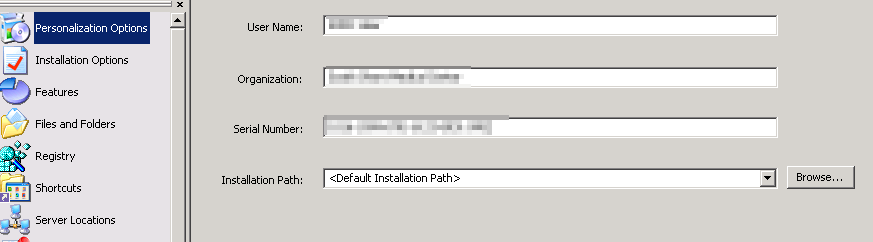 Installation Options: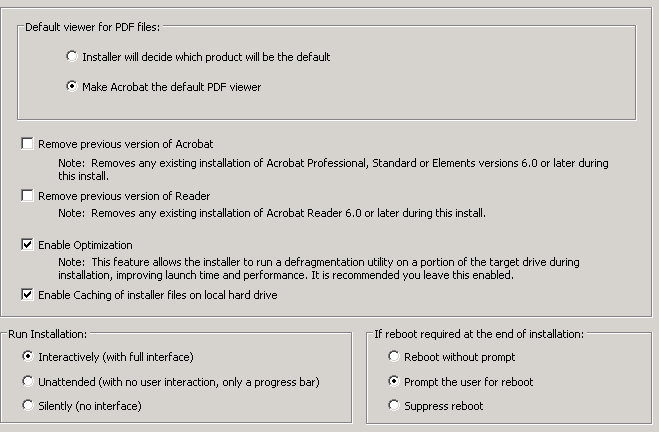 Features:Disable the ones that not required for your environment, (eg: Lotus Notes and Mozilla integration is suppressed)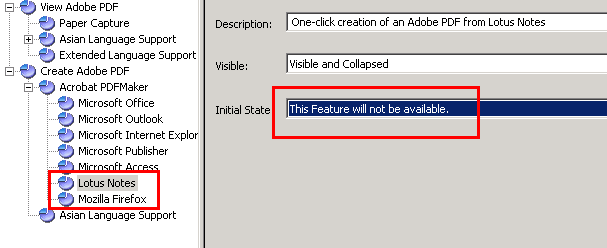 Files and Folders:Copy HideMenu.js to JavaScript’s directory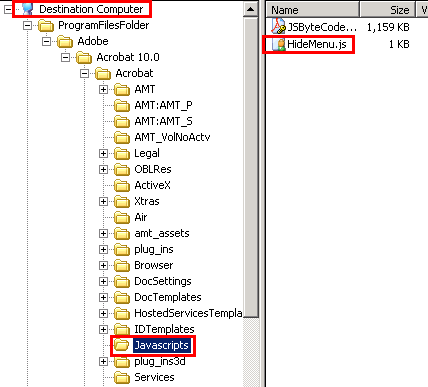 Registry:Create/Set the following Values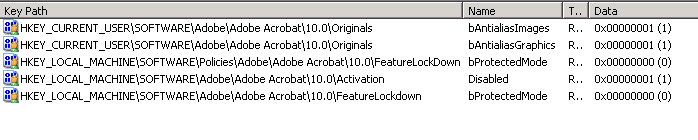 Shorcuts:Suppress creation of Icon on the DesktopEULA: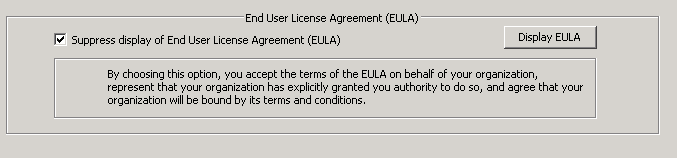 Online and Acrobat.com Features: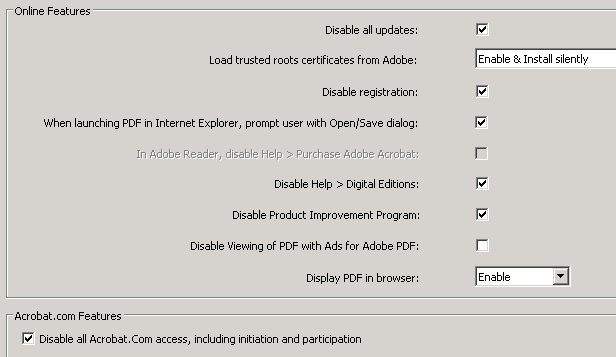 Set any other settings unique to your environment like rights management servers, Digital Signatures etc.	Save Package will generate an mst file which holds all these settings.Customizing Adobe Reader X InstallationGet latest Adobe Reader Installation from http://get.adobe.com/reader/otherversions/Extract the exe using achieve tools like 7-zip to working directory (eg: D:\WorkDir\AcrobatXRdr-Install)Run Adobe Customization Wizard X and open the msi file from D:\WorkDir\AcrobatXRdr-InstallSet the following settingsFiles and Folders:HideMenu.js is the same file that was used for Adobe Acrobat X Standard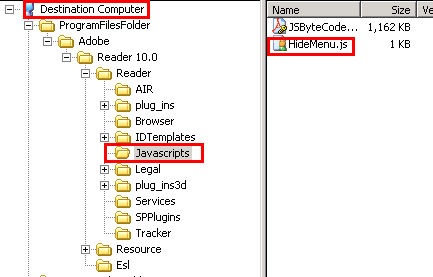 Registry: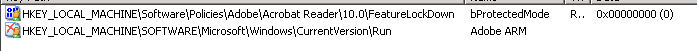 Shortcuts:Suppress allEULA:Online and Acrobat.com Features: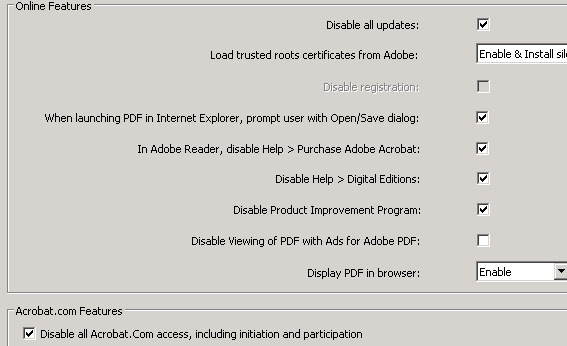 Set any other settings unique to your environment like rights Security, Digital Signatures etc.Save Package will generate an mst file which holds all these settings.Performing the customized Adobe Acrobat X Standard InstallPerforming the customized Adobe Reader X InstallChanging the Adobe PDF Printer Security permission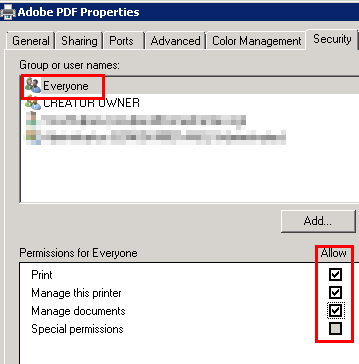 Changing the Registry permission for Office Adobe Add-InsSet everyone full permissions for the followings keys HKLM\SOFTWARE\Microsoft\Office\Word\Addins\PDFMaker.OfficeAddinHKLM\SOFTWARE\Microsoft\Office\Access\Addins\PDFMaker.OfficeAddinHKLM\SOFTWARE\Microsoft\Office\Excel\Addins\PDFMaker.OfficeAddinHKLM\SOFTWARE\Microsoft\Office\Outlook\Addins\PDFMOutlook.PDFMOutlookHKLM\SOFTWARE\Microsoft\Office\Powerpoint\Addins\PDFMaker.OfficeAddinHKLM\SOFTWARE\Microsoft\Office\Publisher\Addins\PDFMaker.OfficeAddinRestrict Acrobat X Std access to certain User Group using App-LockerEnable Applocker and set an exception for Program Files FolderException path being C:\Program Files\Adobe\Acrobat 10.0\*Create a new rule with that path and provide access to a user group. (eg: Applocker-AcrobatStdXUsers)Change the file type associations and explorer content menu options using login script (powershell)Snippet for login script#Acrobat PDFif(($objUser.memberOf -contains "CN=AppLocker-AcrobatXStandard,OU=Microsoft,OU=Infrastructure,OU=Servers,DC=mulpuru,DC=local")){	REG IMPORT "C:\domain\Packages\Adobe\AcrobatEditorFileAssoc.reg"}else{	$PrintAcrobatPrinterObj = Get-WMIObject -query "Select * From Win32_Printer Where Name = 'Adobe PDF'"	$PrintAcrobatPrinterObj.delete()	REG IMPORT "C:\domain\Packages\Adobe\AcrobatReaderFileAssoc.reg"}